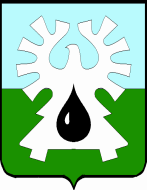 ГОРОДСКОЙ ОКРУГ УРАЙХАНТЫ-МАНСИЙСКОГО АВТОНОМНОГО ОКРУГА – ЮГРЫДУМА ГОРОДА УРАЙПРОЕКТ ПОВЕСТКИДВАДЦАТЬ ШЕСТОГО ЗАСЕДАНИЯ ДУМЫ ГОРОДА УРАЙ СЕДЬМОГО СОЗЫВА22 февраля 2024 года                                                                                 10.00 час. в конференц-зале628285, микрорайон 2, дом 60 ,г. Урай, 	Ханты-Мансийский автономный округ-Югра,Тюменская область                           тел. (34676) 2-23-81                          E- mail: duma@uray.ru№№п/пНаименование вопросаКурирующая постояннаякомиссия Об итогах оперативно- служебной деятельности ОМВД России по г. Ураю за 2023 год.Докладчик: Акжаров Рустем Пазылович, врио начальника ОМВД России по г. Ураю, подполковник полиции.О внесении изменения в устав города Урай.Докладчик: Куницына Марина Сергеевна, начальник правового управления администрации города Урай.по вопросам местного самоуправленияО внесении изменений в Порядок организации и проведения публичных слушаний в городе Урай.Докладчик: Куницына Марина Сергеевна, начальник правового управления администрации города Урай.по вопросам местного самоуправленияО внесении изменений в Генеральный план города Урай.Докладчик:   Заливина Алена Юрьевна, исполняющий обязанности директора муниципального казенного учреждения «Управление градостроительства, землепользования и природопользования города Урай.по вопросам местного самоуправления1.О внесении изменений в бюджет городского округа Урай Ханты-Мансийского автономного округа – Югры на 2024 год и на плановый период 2025 и 2026 годов.2. О предложениях о внесении изменений в муниципальные программы на 2024 год.Докладчик:   Хусаинова Ирина Валериевна, председатель Комитета по финансам администрации города Урай.по бюджетуО реализации в 2023 году администрацией города Урай Национального проекта «Демография».Докладчик:  Подбуцкая Елена Николаевна, заместитель главы города Урай.по социальной политикеО реализации в 2023 году администрацией города Урай Национального проекта «Малое и среднее предпринимательство и поддержка индивидуальной предпринимательской инициативы».   Докладчик: Уланова Лариса Викторовна, начальник управления экономического развития администрации города Урай;Содокладчик: Гарифов Вадим Рафаилович, заместитель главы города Урай - председатель комитета по управлению муниципальным имуществом администрации города Урай.по социальной политикеО порядке, размерах и условиях предоставления гарантий лицам, замещающим муниципальные должности на постоянной основе в городе Урай.Докладчик:  Уланова Лариса Викторовна, начальник управления экономического развития администрации города Урай.по бюджетуО единовременной поощрительной выплате при назначении пенсии за выслугу лет лицам, замещавшим муниципальные должности в городе Урай.Докладчик:  Уланова Лариса Викторовна, начальник управления экономического развития администрации города Урай.по бюджетуО реализации Соглашения о взаимодействии органов местного самоуправления муниципальных образований Урай - Кондинский район.Докладчик:  Уланова Лариса Викторовна, начальник управления экономического развития администрации города Урай;Содокладчики:–  Зайцева Лариса Викторовна, начальник управления образования администрации города Урай;–Архипов Вадим Викторович, начальник управления по физической культуре, спорту и туризму администрации города Урай;–Кащеева Ульяна Викторовна, начальник управления по культуре и социальным вопросам администрации города Урай;–Хусаинов Роман Альвиртович, начальник управления внутренней политики администрации города Урай.по вопросам местного самоуправленияО текущем техническом состоянии объектов учреждений образования города и перспективах  по их модернизации. О мероприятиях по снижению обучающихся во вторую смену.Докладчик: Зайцева Лариса Викторовна, начальник управления образования администрации города Урай.по социальной политикеО внесении изменений в решение Думы города Урай от 24.05.2012 №53 «О Положении о наградах и званиях города Урай.»Докладчик: Зайцева Лариса Викторовна, начальник Управления образования администрации города Урай.по Регламенту, вопросам депутатской деятельности, этики и наградамО внесении изменений в отдельные решения Думы города Урай.Докладчик: Иванов Владимир Александрович, начальник отдела муниципального контроля администрации города Урай.по вопросам местного самоуправленияО награждении Благодарственным письмом Думы города Урай. Докладчик: Павликов Дмитрий Николаевич, председатель комиссии по Регламенту, вопросам депутатской деятельности, этики и наградампо Регламенту, вопросам депутатской деятельности, этики и наградамО соблюдении депутатом Думы города Урай правил депутатской этики.  Докладчик: Павликов Дмитрий Николаевич, председатель комиссии по Регламенту, вопросам депутатской деятельности, этики и наградам. по Регламенту, вопросам депутатской деятельности, этики и наградам